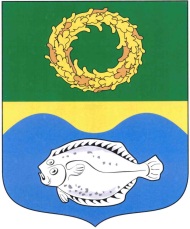 РОССИЙСКАЯ ФЕДЕРАЦИЯКАЛИНИНГРАДСКАЯ ОБЛАСТЬОКРУЖНОЙ СОВЕТ ДЕПУТАТОВМУНИЦИПАЛЬНОГО ОБРАЗОВАНИЯ«ЗЕЛЕНОГРАДСКИЙ ГОРОДСКОЙ ОКРУГ»(первого созыва)РЕШЕНИЕ от 24 июня 2019 года                                                                         № 312 г. Зеленоградск                                  О согласовании предоставления областному государственному казенному учреждению Калининградской области «Центр социальной поддержки населения» в безвозмездное пользование нежилых помещений, расположенных по адресу: Калининградская область, г. Зеленоградск, Курортный проспект, д. 20Рассмотрев ходатайство директора областного государственного казенного учреждения Калининградской области «Центр социальной поддержки населения» Е.В. Фомченковой, руководствуясь п. 7.1, 7.2 Положения о порядке управления и распоряжения муниципальным имуществом муниципального образования «Зеленоградский район», утвержденного решением районного Совета депутатов муниципального образования «Зеленоградский район» от 26 мая 2014 года № 217, окружной Совет депутатов муниципального образования «Зеленоградский городской округ»РЕШИЛ:Согласовать предоставление областному государственному казенному учреждению Калининградской области «Центр социальной поддержки населения» в безвозмездное пользование сроком на три года нежилых помещений, расположенных по адресу: Калининградская область,  г. Зеленоградск, Курортный проспект, д. 20, общей площадью 81,4 кв. м,         в том числе на первом этаже здания помещения № 2, 4, 6, на третьем этаже здания помещения № 3 и 5, согласно данных технического паспорта № 782 от 10 мая 2006 года, выданного ФГУП «Ростехинвентаризация».2. Опубликовать решение в газете «Волна» и разместить на официальном сайте органов местного самоуправления муниципального образования «Зеленоградский городской округ».Глава муниципального образования«Зеленоградский городской округ»              			         С.В. Кулаков          